Programme 2022 (projet)Confrérie de la Chaîne des RôtisseursBailliage du Grand-Duché de LuxembourgNous sommes très heureux de pouvoir vous informer que la diminution des difficultés inhérentes à la pandémie du Coronavirus nous permet malgré la crise sanitaire de pouvoir reprendre nos activités. Il est évident que nous devons respecter les contraintes légales tel que le CovidCheck.1/04 Assemblée Générale, suivie d’un dîner amicalRestaurant Le Jardin Gourmand à Hesperange15/05 Déjeuner aux AspergesRestaurant-Auberge Weidendall à Kopstal10/07 Déjeuner Solstice d’été, Hostellerie du Grünewald, Dommeldange09/10 Randonnée à Grevenmacher et Déjeuner amical au Restaurant Le Mandarin à Machtum27/11 Déjeuner de Fin d’Année, Restaurant Roma à Luxembourg-Ville         Confrérie de la Chaîne des Rôtisseurs a.s.b.l.         14, op der Heed         L-1747 Luxembourg         http://luxembourg.chainedesrotisseurs.com 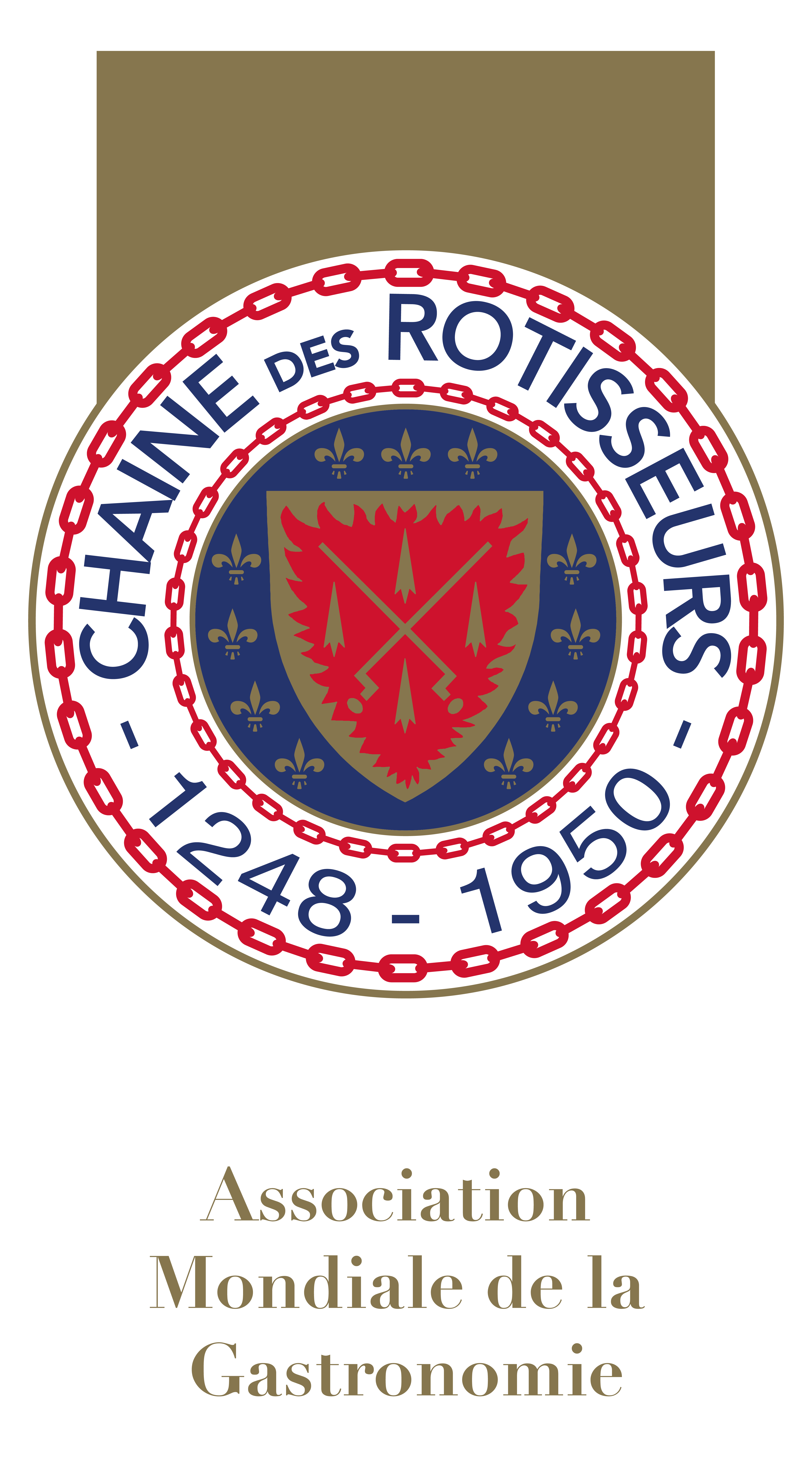  de  des Rôtisseurs a.s.b.l.Bailliage du Grand-Duché de Luxembourga le grand plaisir de vous inviter à sonAssemblée Générale 2021chez notre confrère Didier PortMaître-RestaurateurRestaurant Le Jardin GourmandL - 5886 HESPERANGE / 432, route de ThionvilleVendredi, le 1er avril 2022 à 19.00 hrs Tenue de ville & Ruban SautoirAssemblée Générale Ordinaire 2021Ordre du jour Allocution du Bailli-DéléguéRapport du Chancelier (délibération / décharge)Rapport de l’ArgentierRapport des Commissaires aux comptesDélibération sur les comptes / déchargeDécharge du Conseil d’Administration (C.A.)Adoption de nouveau(x) membres du C.A.Élection des Commissaires aux comptesCotisations 2022Présentation des activités 2022Divers        Francis Sandt                                Claude Linster  Bailli-Délégué, Argentier              Conseiller gastronomique         sandt@pt.lu                                  linsterc@pt.lu L’Apéritif sera servi vers 20.00 hrset le Dîner Amical vers 20.30 hrs.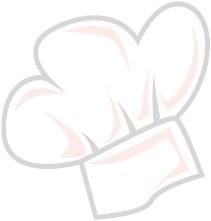 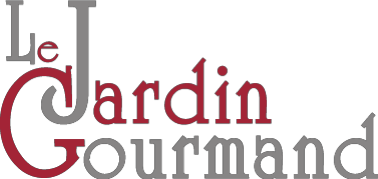 Dîner Amical  Crémant Clos des RochersAmuses Bouches*****************Consommé de bœuf au porto et vermicelles*****************Pâté en croûte au riesling, crudités*****************Cordon bleu à la Luxembourgeoise(Jambon du pays, fromage), sauce au KachkéisLégumes, pommes dauphines*****************Parfait glacé aux fraises, coulis et fruits frais*****************Café ou Thé et ses MignardisesEaux minérales et café compris, autres boissons non comprisesLe Dîner Amical est à un prix préférentiel de 30 € et lesnon-membres sont les bienvenus moyennant paiement de 60 € auCCPLLULL   LU20 1111 0281 5727 0000Paiement vaut inscription pour le 28/03/2022 au plus tard.  Restaurant Le Jardin Gourmand		Tél. : +352 36 08 42  432, route de Thionville				Fax : +352 36 08 43  L-5886 HESPERANGE				www.jardingourmand.lu 